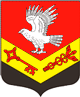 Муниципальное образование«ЗАНЕВСКОЕ   ГОРОДСКОЕ   ПОСЕЛЕНИЕ»Всеволожского муниципального района Ленинградской областиАДМИНИСТРАЦИЯПОСТАНОВЛЕНИЕ17.05.2021	№ 412д. ЗаневкаОб утверждении перечня мероприятий по реализации проектов, в целях софинансирования которых предоставляется субсидия на поддержку развития общественной инфраструктуры муниципального значения на территории муниципального образования «Заневское городское поселение» Всеволожского района Ленинградской области на 2021 годВ соответствии с Федеральным законом от 06.10.2003 № 131-ФЗ «Об общих принципах организации местного самоуправления в Российской Федерации», постановлением администрации от 02.02.2021 № 58 «Об утверждении муниципальной программы «Развитие физической культуры и спорта на территории муниципального образования «Заневское городское поселение» Всеволожского муниципального района Ленинградской области» на 2021-2023 годы», уставом муниципального образования «Заневское городское поселение» Всеволожского муниципального района Ленинградской области, администрация муниципального образования «Заневское городское поселение» Всеволожского муниципального района Ленинградской области»ПОСТАНОВЛЯЕТ:Утвердить перечень мероприятий по реализации проектов, в целях софинансирования которых предоставляется субсидия на поддержку развития общественной инфраструктуры муниципального значения на территории муниципального образования «Заневское городское поселение» Всеволожского района Ленинградской области на 2021 год, в соответствии с приложением.Настоящее постановление вступает в силу после его подписания.Разместить настоящее постановление на официальном сайте муниципального образования http://www.zanevkaorg.ru.Контроль за исполнением настоящего постановления оставляю за собой.Глава администрации	А.В. ГердийПриложениек постановлению администрацииМО «Заневское городское поселение»от  17.05.2021  №  412Перечень мероприятий по реализации проектов, в целях софинансирования которых предоставляется субсидия на поддержку развития общественной инфраструктуры муниципального значения на территории муниципального образования «Заневское городское поселение» Всеволожского района Ленинградской области на 2021 год№п/пПеречень мероприятийОбщий объём финансирования,руб.Источник финансированияИсточник финансирования№п/пПеречень мероприятийОбщий объём финансирования,руб.Бюджет ЛОБюджет МО1.Приобретение спортивного оборудования в МБУ «Заневская спортивная школа» Всеволожский район, гп.Янино-1, ул. Новая, д.191 684 210,53 1 600 00084 210,53